Handout Korrelation & Skalentransformation Variablen Definition:Eindeutige Zuordnung von Zahlen (=Realisationen) zu MerkmalenExtensionale Definition= zählt alle Realisationen der Variable (kann jede beliebige Zahl sein)Intensionale Definition = gibt Vorschrift an, die Variable eindeutig spezifiziertDiskret = endlich & feste Variable-> dichotom: 2 diskrete Werte-> polytom: mehr als 2 diskrete werteStetig = kann unendlich viele beliebige Werte annehmen (reelle Zahlen) Skala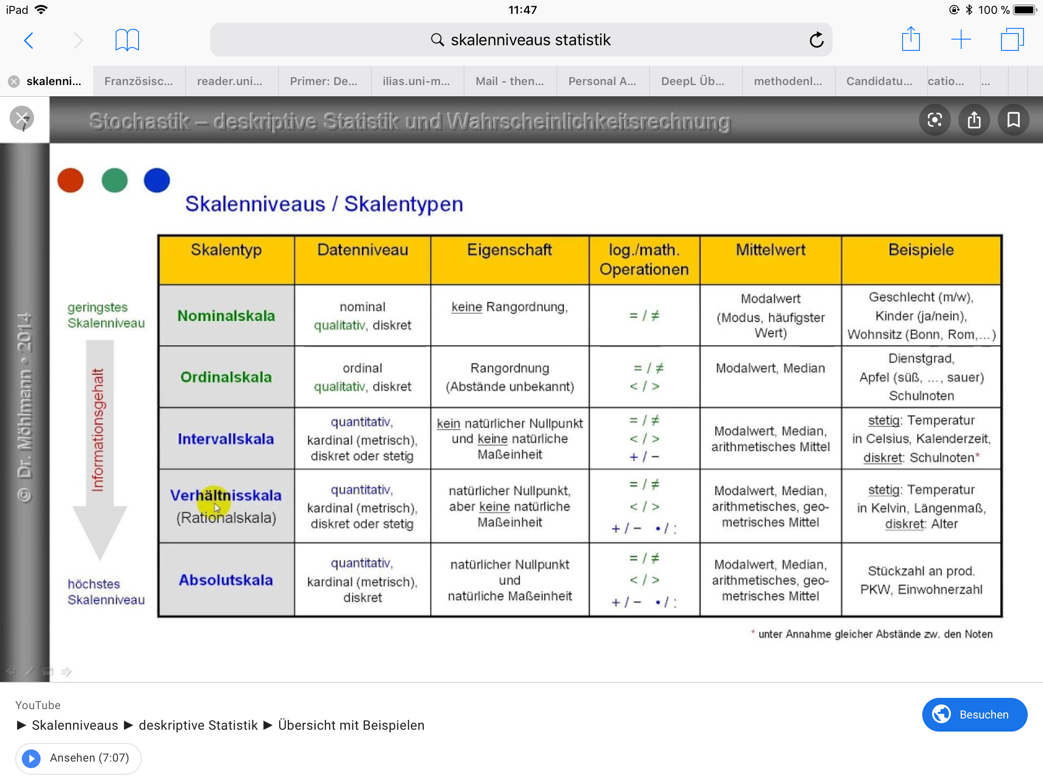 Festlegung einer Einheit, in der das Merkmal gemessen wird Qualitativ: Nominalskala & OrdinalskalaQuantitativ: Intervall-, Verhältnis-& AbsolutskalaSkalentransformation und Z-StandardisierungUmwandlung einer Skala in eine andere (bzw. die Werte) Ziel: Merkmalsverteilungen mit unterschiedlichen Mittelwerten und Streuungen vergleichbar machen Umwandlung von einer Skala in eine Andere  Beurteilung der Werte bezüglich ihrer relativen Lage in der Verteilung Schritt 1: z-Standardisierung jedes Datenpunktes  𝑧 =𝑥 − μ𝑥 * σ𝑥  Schritt 2: (lineare) Transformation jedes Datenpunktes in die neue Skala   xneu = z ⋅ σneu + μneu  Eigenschaften Für normalverteilte z-Werte gilt:  µ = 0  σ= 1 (Bzw. Festlegung eines neuen Mittelwerten & Standardabweichung) Der Wert z gibt an, wie viele Standardabweichungen und in welche Richtung ein Messwert xi vom Mittelwert entfernt ist Durch die z-Transformation wird die Form der Verteilung nicht beeinflusst!KorrelationenKovarianz Bivariate IntervalldatenPositiver oder negativer Zusammenhang zwischen 2 Datenreihen Positiv wenn gleichsinniger Zusammenhang/ negativ wenn gegensinnig Erfüllt nicht Forderung der InvarianzMultiplikation verändert auf äquivariante Weise -> Kovarianz verändert sich mit -> Äquivarianz keine gute EigenschaftProdukt-Moment KorrelationX & Y z-standardisieren -> befreit von ÄquivarianzKorrelationskoeffizient Eigenschaften: Ab IntervallskalaZwischen -1 & 1r= 0 -> kein Zusammenhangneg. r = gegensinniger Zusammenhang / pos. R = gleichsinnigAusreißer abhängigLineare Transformationen keine AuswirkungFaustregeln Cohen 1988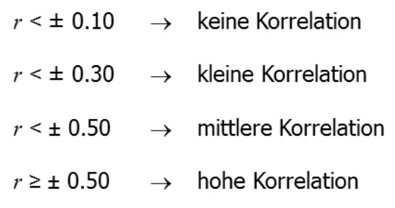 Vorsicht bei Interpretation -> hohe Korrelation nur wegen Ausreißer? -> Scatterplot betrachten In experimentellen Studien erst r=.75 hochZufallskorrelation wegen zu kleiner StichprobenVoraussetzung für Kausalität: 1.Korrelation ungleich 0 2.Ursache vor Wirkung 3. Andere Erklärung für Kovariarion ausgeschlossen 4. Raum-zeitlich indifferentKORRELATION IST NICHT GLEICH KAUSALITÄTGrafische BeschreibungScatterplot:Zusammenhang von Messwertpaar in Punktwolke abgebildetEinfach interpretierbarPunktbiseriale KorrelationX = dichotom & nominalskaliert / Y = intervallskaliert wie 2 intervallskalierte Variablen betrachtenDichotomisieren von Variablen führt zu beliebigen Ergebnissen obwohl eigentlicher Zusammenhang anders ist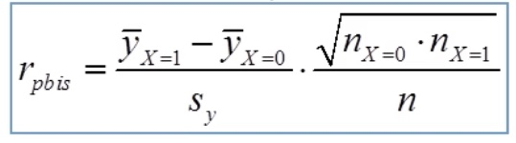 X‘->X <-> Ygleiche Eigenschaften wie PMKBiseriale Korrelation Korrektur der kriteriumsabhängigen Veränderung (dichotomisieren) 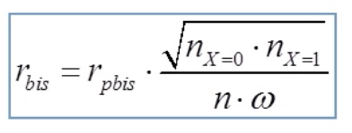 gleiche Eigenschaften wie PMKNormalverteilungsannahme der stetigen Variablerpbis vorzuziehen, da keine NormalverteilungsannahmeTetrachorische Korrelation2 künstlich dichotomisierte Variablen2x2 KontingenztabelleÜberschätzt Korrelation, wenn Randverteilung stark asymmetrisch oder nxy < 5Selten in Praxis genutztRangkorrelation nach SpearmanBivariante OrdinaldatenAbstände nicht interpretierbar -> Rangordnung nutzen RangbildungTies bilden bei mehreren gleichen Werten von X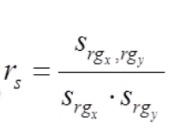 PMK der Ränge berechnenSpearmans r: Wertebereich von -1 & 1; Robust bezüglich Ausreißern, invariant bei streng monotonen TransformationenPhi KoeffizientBivariante NominaldatenUnabhängigkeit in Kontingenztabellen: Variable X sagt nichts über Y aus; Randhäufigkeiten bleiben gleich 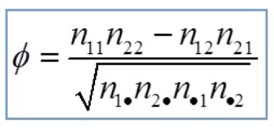 Abhängigkeit in Kontingenztabellen: Variable X sagt etwas über Y aus; Verbundhäufigkeiten betrachtenBerechnung: 1. Weg: 1) Variablen numerisch beschreiben 2) Datentabellen erstellen 3) PMK berechnen                        2. Weg:  1) Phi-Koeffizient-Formel anhand 2x2 KontingenztabelleGleiches Maß wie rPositives Phi: Kombination auf Hauptdiagonale hochNegatives Phi: Kombination auf Nebendiagonale hochSelbe Eigenschaften wie PMK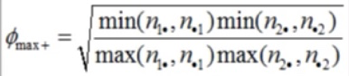 Nur interpretierbar in Bezug auf Kontingenztabelle & Vorzeichen Wegen schiefen Randhäufigkeiten Phi = -1 & +1 nicht erreichbarPhi Max + & - berechnen 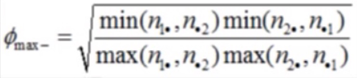 Hauptdiagonale / Nebendiagonale auf 0 setzen  Phi an maximal mögliche Korrelation normieren = Phi norm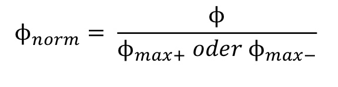 Interpretation:  Phi & Phi norm sehr unterschiedlich -> Phi max sehr klein 2 Gruppen in Daten: Für Mehrheit stimmt schwacher Zusammenhag Chi2 Koeffizient Beobachtete Kontingenztabelle mit erwarteter (fiktiver) vergleichen 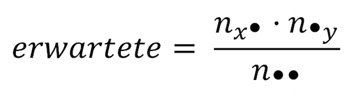 Indifferenztabelle berechnen= Verbundhäufigkeiten unter Unabhängigkeit Chi2 = 0 bei perfekter Unabhängigkeit Zellhäufigkeit > 5beliebig große WerteNormieren um zu interpretierenCramers VAls Korrelationskoeffizient interpretierbarV = 0 bei perfekter UnabhängigkeitZwischen 0 & 1Wo genau der Zusammenhang liegt kann nicht gesagt werden